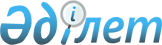 О порядке расчетов за материалы и товары, реализуемые из государственного резерва
					
			Утративший силу
			
			
		
					Постановление Кабинета Министров Республики Казахстан от 27 июня 1994 г. N 726. Утратило силу - постановлением Правительства РК от 27 августа 1999 г. N 1268 ~P991268

      В целях поддержания необходимого уровня обороноспособности, устойчивого функционирования народного хозяйства республики, своевременной ликвидации последствий чрезвычайных ситуаций и, учитывая сложность расчетно-платежных операций при поставке (закладке) и отпуске материалов и товаров государственного резерва, Кабинет Министров Республики Казахстан постановляет: 

      1. Исключить из практики отпуск материалов и товаров из государственного резерва без предварительной оплаты их стоимости в доход республиканского бюджета. Без предварительной оплаты могут выдаваться хозяйствующим субъектам для экспорта с условием возврата экспортной выручки в доход бюджета в месячный срок с момента отпуска товара со склада. В таких случаях разрешение на отпуск товара со склада дает Министерство финансов Республики Казахстан после получения от хозяйствующих субъектов долгового обязательства перед бюджетом. 

      Сноска. Пункт 1 дополнен предложениями - постановлением КМ РК от 13 июля 1995 г. N 966. 

      2. Установить, что: 

      материальные ценности из государственного резерва отпускаются после оплаты в доход республиканского бюджета стоимости полученных ценностей по ценам, сложившимся на момент реализации. При отпуске материалов из государственного резерва на условиях возврата на нужды организаций в соответствии с действующим порядком получателями оплачиваются в доход республиканского бюджета проценты по ставке рефинансирования Национального Банка Республики Казахстан за период пользования товарным кредитом; 

      при реализации материалов и товаров из государственного резерва для продажи и поставки за пределы республики хозяйствующие субъекты должны выкупать их по мировым ценам, действующим в период покупки товара. Перерасчет стоимости отпущенных из государственного резерва материальных ценностей в национальную валюту производится по официальному курсу тенге к доллару США, установленному Национальным банком Республики Казахстан на день проведения платежа в доход республиканского бюджета. 

      Сноска. Абзац второй пункта 2 - в редакции постановления Правительства Республики Казахстан от 2 апреля 1997 г. N 465. P970465_ 

      3. Установить, что валютная выручка от реализации на экспорт материалов из государственного резерва, специальной продукции и других видов государственного имущества за вычетом доли, оставленной в распоряжении хозяйствующих субъектов, осуществляющих сбыт этих товаров, стоимости приобретения указанных видов материалов и имущества у государственных предприятий и организаций, а также уплаченных таможенных пошлин, зачисляется на валютный счет Министерства финансов Республики казахстан. 

      Сноска. Пункт 3 - в редакции постановления КМ РК от 13 июля 1995 г. N 966. 

      4. Утвердить норму валютной выручки, оставляемой в распоряжении хозяйствующих субъектов, осуществляющих сбыт материалов из государственного резерва, специальной продукции и других видов государственного имущества, в размере 2 процентов от экспортной выручки за вычетом расходов, указанных в пункте 3 настоящего постановления. 

      Определить, что покрытие издержек обращения экспортируемых товаров производится в пределах указанной нормы. 

      Сноска. Дополнено пунктом 4, пункты 4 и 5 считаются соответственно пунктами 5 и 6 - постановлением КМ РК от 13 июля 1995 г. N 966. 

      5. Комитету по государственным материальным резервам по согласованию с Министерством экономики республики внести необходимые изменения в Положение о Комитете по государственным материальным резервам Республики Казахстан, утвержденное постановлением Кабинета Министров Республики Казахстан от 7 мая 1992 г. N 416-14, вытекающие из настоящего постановления. 

      6. Министерству финансов по согласованию с Комитетом по государственным материальным резервам и Национальным банком Республики Казахстан внести изменения в Инструкцию о порядке финансирования, учета и расчетов за материалы и товары, закладываемые в государственный резерв и отпускаемые из государственного резерва, в соответствии с настоящим постановлением. 

Премьер-министр Республики Казахстан 

 
					© 2012. РГП на ПХВ «Институт законодательства и правовой информации Республики Казахстан» Министерства юстиции Республики Казахстан
				